Številka:  341-0002/2022Datum:    21.10.2022 JAVNI RAZPIS ZA SOFINANCIRANJE AKTIVNOSTI TRAJNOSTNEGA GOSPODARJENJA Z DIVJADJO V OBČINI SEVNICA V OBDOBJU 2020 - 2021RAZPISNA DOKUMENTACIJA Razpisno dokumentacijo sestavljajo:Povabilo k oddaji prijaveBesedilo javnega razpisaPrijavni obrazec:PODATKI O VLAGATELJUPODATKI O ODGOVORNI OSEBI LOVSKE DRUŽINEIZJAVA VLAGATELJA O IZPOLNJEVANJU POGOJEVSEZNAM RAČUNOVVZOREC POGODBEVišina pripadajoče koncesije po posamezni lovski družini oziroma lovišču v EUR, ki so na območju občine SevnicaObrazec za opremo kuverte Del razpisne dokumentacije, ki jo morate oddati:       Izpolnjen obrazec: pod točko 3. Prijavni obrazec     (od 6. do 11. strani razpisne dokumentacije) ter   fotokopije računov in potrdila o plačilu le – teh.                       Rok za oddajo prijave: 7.11.2022    Srečko Ocvirk, l. r.,Župan Občine Sevnica1. POVABILO K ODDAJI VLOGE Občina Sevnica, Glavni trg 19a, 8290 Sevnica, vabi vse zainteresirane lovske družine, da v skladu z objavljenim javnim razpisom za sofinanciranje aktivnosti trajnostnega upravljanja z divjadjo ter to razpisno dokumentacijo oddajo svojo VLOGO ZA PRIJAVO NA JAVNI RAZPIS ZA SOFINANCIRANJE AKTIVNOSTI TRAJNOSTNEGA GOSPODARJENJA Z DIVJADJO V OBČINI SEVNICA V OBDOBJU 2020 – 2021. Javni razpis se izvaja na podlagi Odloka o porabi koncesijske dajatve za trajnostno gospodarjenje z divjadjo v občini Sevnica (Uradni list RS, št. 1/16).JAVNI RAZPIS ZA SOFINANCIRANJE AKTIVNOSTI TRAJNOSTNEGA GOSPODARJENJA Z DIVJADJO V OBČINI SEVNICA V OBDOBJU 2020 - 2021 objavljamo:v Uradnem listu Republike Slovenije in na www.obcina-sevnica.si.Zahtevana dokumentacija:- Izpolnjen obrazec: pod točko 3. Prijavni obrazec   (od 6. do 11. strani razpisne dokumentacije) ter                   - Fotokopije računov in potrdil o plačilu le – teh (na računu je potrebno napisati katerega od navedenih ukrepov pod točko 1. javnega razpisa je lovska družina izvajala). Vlogo vlagatelji vložijo na predpisanem obrazcu, ki ga izpolnjenega, podpisanega in žigosanega, skupaj s potrebnimi dokazili, pošljejo po pošti priporočeno (oznaka R) ali s povratnico (oznaka AR) ali vložijo osebno na naslov Občina Sevnica, Glavni trg , 8290 Sevnica, do 7.11.2022.Prijave morajo biti oddane v zaprti kuverti in- opremljene z obrazcem za opremo kuverte, ki je del razpisne dokumentacije (točka 5.)    ali pa  - z nazivom in naslovom prijavitelja ter označene z oznako:    »NE ODPIRAJ JAVNI RAZPIS – DIVJAD«. Pooblaščena oseba za posredovanje informacij o razpisni dokumentaciji sta:Vlasta Kuzmički (07 81 61 233, e-naslov: vlasta.kuzmicki@obcina-sevnica.si).Jasmina Veselinović (07 81 61 205, e-naslov: jasmina.veselinovic@obcina-sevnica.si)   Srečko Ocvirk, l. r.,Župan Občine Sevnica2. BESEDILO JAVNEGA RAZPISA Na podlagi 4. člena Odloka o porabi koncesijske dajatve za trajnostno gospodarjenje z divjadjo v občini Sevnica (Uradni list RS, št. 1/16),  Zakona o divjadi in lovstvu (Uradni list RS, št. 16/04, 120/06 - odl. US, 17/08, 46/14 – ZON-C, 31/18, 65/20 in 97/20-popr., 44/22), Pravilnika o postopkih za izvrševanje proračuna RS (Uradni list RS, št. 50/07, 61/08, 99/09 – ZIPRS1011, 3/13, 81/16, 11/22, 96/22 in 105/22 - ZZNŠPP) in 34. člena Statuta Občine Sevnica - UPB (Uradni list RS,  št. 46/15, 17/17 in 44/18) objavlja Občina Sevnica, Glavni trg 19 a, 8290 Sevnica  JAVNI RAZPISza sofinanciranje aktivnosti trajnostnega gospodarjenja z divjadjo v občini Sevnica za obdobje 2020 - 2021 PREDMET JAVNEGA RAZPISAPredmet javnega razpisa je sofinanciranje aktivnosti trajnostnega gospodarjenja z divjadjo in sicer za izvedbo naslednjih ukrepov (v nadaljevanju aktivnosti): (1) biomeliorativni ukrepi:ohranjanje in vzdrževanje gozdnih jas, grmišč, logov,izdelava in vzdrževanje vodnih habitatov (kaluža, mlaka, mokrišče, vodni viri, ipd.),vzdrževanje gozdnih robov, pasišč in remiz,nakup in sadnja ter zaščita avtohtonih in rastišču primernih plodonosnih grmovnihin drevesnih vrst,krmljenje divjadi, vzdrževanje krmnih in pridelovalnih njiv;(2) biotehnični ukrepi:izdelava, postavitev in vzdrževanje gnezdilnic, solnic, umetnih dupel in prež;(3) ostali ukrepi:čistilne akcije občine,čiščenje divjih odlagališč,izobraževanja in obveščanja občanov o stanju in odnosu do gozdnih živali/divjadi ter gozdnem bontonu,postavitev prometne signalizacije, nabava preventivnih zaščitnih sredstev za preprečevanje škode od divjadi,drugi ukrepi varstva okolja in narave.S tem se želi vzpodbuditi upravljavce lovišč k še boljšemu trajnostnemu gospodarjenju z divjadjo in loviščem. Sofinancirale se bodo aktivnosti, ki so se izvajale v letih 2020 in 2021.Aktivnosti se morajo izvajati v skladu s pogodbo, koncesijsko pogodbo za trajnostno gospodarjenje z divjadjo, programi in načrti upravljanja z divjadjo, predpisi s področja lovstva, ohranjanja narave, varstva okolja in zaščite živali ter drugimi veljavnimi predpisi.UPRAVIČENCIUpravičenci do sofinanciranja aktivnosti trajnostnega gospodarjenje z divjadjo navedenih v prvi točki javnega razpisa so lovske družine – koncesionarji, ki imajo podpisano koncesijsko pogodbo za trajnostno gospodarjenje z divjadjo v Republiki Sloveniji za lovišča, ki ležijo na območju občine Sevnica in nakazana koncesija Občini Sevnica za posamezno leto znaša nad 20  EUR.OSNOVNI POGOJI ZA KANDIDIRANJE NA JAVNEM RAZPISUVlagatelj mora izpolnjevati naslednje pogoje:je v Republiki Sloveniji registriran kot lovska družina,ima sklenjeno veljavno koncesijsko pogodbo za trajnostno gospodarjenje z divjadjo za lovišče, ki leži v občini Sevnica,ni v postopku prisilne poravnave, stečaju ali likvidacijskem postopku,ima poravnane davke, prispevke in druge obvezne dajatve državi in občini.MERILA ZA DODELITEV SREDSTEVPredmet sofinanciranja posamezni lovski družini je višina nakazane koncesije po posamezni lovski družini oziroma lovišču s strani Ministrstva za kmetijstvo, gozdarstvo in prehrano, ki znaša nad 20 EUR. Vsak vlagatelj prejme sorazmerni del sredstev glede na lovno površino lovišča, ki leži v občini. Sredstva se dodelijo na osnovi opravljenih del, ki so dokazljiva z računi (na računu je potrebno napisati katerega od navedenih ukrepov pod točko 1. je lovska družina izvajala).  V primeru, da sredstva v proračunskem letu ne bodo porabljena v celoti, se le-ta prenesejo kot namenski prihodki v proračun naslednjega leta.   VIŠINA SREDSTEVVišina sredstev je 5.401,17 € (znesek sredstev, ki jih je prejela Občina Sevnica od koncesijske dajatve od lova za leto 2020 in 2021). Sredstva so planirana v proračunu Občine Sevnica za leto 2022 na postavki: 15430 Ukrepi za preprečitev škode po divjadi, konto 412000 Tekoči transferi nepridobitnim organizacijam in ustanovam. UPRAVIČENO OBDOBJEUpravičeno obdobje je od 1.1.2020 do 31.12.2021. Priloženi računi o opravljenih aktivnostih naštetih v prvi točki tega razpisa morajo biti izdani v prej navedenem obdobju.RAZPISNA DOKUMENTACIJARazpisna dokumentacija za vlogo na javni razpis za sofinanciranje aktivnosti za trajnostno gospodarjenje z divjadjo vsebuje:Povabilo k oddaji prijaveBesedilo javnega razpisaPrijavni obrazec:PODATKI O VLAGATELJUPODATKI O ODGOVORNI OSEBI LOVSKE DRUŽINEIZJAVA VLAGATELJA O IZPOLNJEVANJU POGOJEVSEZNAM RAČUNOVVZOREC POGODBEVišina pripadajoče koncesije po posamezni lovski družini oziroma lovišču v EUR, ki so na območju občine SevnicaObrazec za opremo kuverteVloga mora biti izdelana v skladu z razpisno dokumentacijo, zraven pa priložene fotokopije računov upravičenih stroškov, ki morajo glasiti na lovsko družino in potrdila o plačilu le – teh. ROK IN NAČIN PRIJAVEVlogo vlagatelji vložijo na predpisanem obrazcu, ki ga izpolnjenega in podpisanega, skupaj s potrebnimi dokazili, pošljejo po pošti priporočeno (oznaka R) ali s povratnico (oznaka AR)   ali vložijo osebno na naslov Občina Sevnica, Glavni trg , 8290 Sevnica, do 7.11.2022.Šteje se, da je prijava prispela pravočasno, če je bila zadnji dan roka za oddajo prijav oddana na pošti s priporočeno pošiljko (datum poštnega žiga na dan 7.11.2022) ali do konca delavnika (do 15. ure) oddana v sprejemni pisarni Občine Sevnica.Prijave morajo biti oddane v zaprti kuverti inopremljene z obrazcem za opremo kuverte, ki je del razpisne dokumentacije (pod točko 5.) ali pa opremljene z nazivom in naslovom prijavitelja ter označene z oznako: »NE ODPIRAJ JAVNI RAZPIS – DIVJAD«. S sklepom bodo zavržene vse prijave, ki ne bodo: oddane na veljavnem obrazcu za leto 2022, imele pravilno opremljene kuverte ali oddane pravočasno na pošto oz. osebno dostavljene v sprejemno pisarno občine.ODPIRANJE PRISPELIH VLOGVloge se bodo odpirale po končanem javnem razpisu. Odpiranje vlog ni javno. Vloge bo pregledala tričlanska komisija, ki jo za ta namen imenuje župan.IZBIRNI POSTOPEK IN ODLOČANJE V POSTOPKU RAZPISA Prijave, ki so prispele v roku, obravnava komisija, ki pripravi predlog za izbor. Če komisija ugotovi, da je potrebno prijavo dopolniti, po zaključku zbiranja prijav, obvesti vlagatelja o pomanjkljivostih in ga pozove, da prijavo dopolni v 8 dneh. Če prosilec v tem roku prijave ne dopolni, se prijava zavrže. Prav tako se zavrže tudi vloga, katere dopolnitev je bila poslana prepozno. O dodelitvi sredstev vlagateljem po tem pravilniku na predlog komisije odloča pooblaščena oseba. Prijavitelji bodo z izidom javnega razpisa pisno seznanjeni s sklepom najpozneje v roku 30 dni od dne, od katerega se šteje, da je vložena zadnja popolna vloga, med vsemi na javni razpis prispelimi pravočasnimi vlogami ter so bila nakazana sredstva iz naslova koncesij za trajnostno gospodarjenje z divjadjo v letu 2020 in 2021 s strani Ministrstva za kmetijstvo, gozdarstvo in prehrano. Zoper sklep je možna pritožba na župana Občine Sevnica, Glavni trg 19a, 8290 Sevnica. Pritožba se v roku 8 dni od vročitve sklepa vloži pisno ali da ustno na zapisnik, in pošlje na naslov: Občina Sevnica, Glavni trg 19a, 8290 Sevnica.Sklepanje pogodb z upravičenci se opravi v petnajstih dneh od dokončnosti sklepa o izboru. Če v tem roku ne pride do sklenitve pogodbe o sofinanciranju iz razlogov, ki so na strani izbranega sofinancerja, sklep o izboru sofinancerja za posamezno lovišče preneha veljati. DOSTOPNOST DOKUMENTACIJEBesedilo javnega razpisa in vloga sta vlagateljem na voljo, od dneva objave v Uradnem listu RS do izteka prijavnega roka, na spletni strani Občine Sevnica (www.obcina-sevnica.si) in v poslovnem času na naslovu Občine Sevnica, Oddelek za gospodarske dejavnosti, Glavni trg 19 a, 8290 Sevnica. DODATNE INFORMACIJE V ZVEZI Z RAZPISOMDodatne informacije so vlagateljem na voljo:na e-poštnem naslovu: vlasta.kuzmicki@obcina-sevnica.si in jasmina.veselinovic@obcina-sevnica.si od ponedeljka do petka v času poslovnih ur, osebno na naslovu Občine Sevnica ali telefonsko na številki 07 81 61 233 - Vlasta Kuzmički in na številko 07 81 61 205 – Jasmina Veselinović.  Pooblaščeni osebi za dajanje informacij med javnim razpisom sta Vlasta Kuzmički in Jasmina Veselinović.  Številka: 341-0002/2022Datum:   21.10.2022              Srečko Ocvirk      župan Občine Sevnica3. PRIJAVNI OBRAZEC PODATKI O VLAGATELJU:OBRAZEC – IZJAVA VLAGATELJA O IZPOLNJEVANJU POGOJEVVlagatelj:Izjavljamo, da:OBRAZEC - SEZNAM RAČUNOV (veljavni računi so od 1.1.2020 do 31.12.2021)Pri opisu del* v tabeli navedite za kateri ukrep je bilo nabavljeno blago oz. opravljena storitev: (1) biomeliorativni ukrepi:ohranjanje in vzdrževanje gozdnih jas, grmišč, logov,izdelava in vzdrževanje vodnih habitatov (kaluža, mlaka, mokrišče, vodni viri, ipd.),vzdrževanje gozdnih robov, pasišč in remiz,nakup in sadnja ter zaščita avtohtonih in rastišču primernih plodonosnih grmovnihin drevesnih vrst,krmljenje divjadi, vzdrževanje krmnih in pridelovalnih njiv;(2) biotehnični ukrepi:izdelava, postavitev in vzdrževanje gnezdilnic, solnic, umetnih dupel in prež;(3) ostali ukrepi:čistilne akcije občine,čiščenje divjih odlagališč,izobraževanja in obveščanja občanov o stanju in odnosu do gozdnih živali/divjadi ter gozdnem bontonu,postavitev prometne signalizacije, nabava preventivnih zaščitnih sredstev za preprečevanje škode od divjadi,drugi ukrepi varstva okolja in narave.VZOREC POGODBE (PARAFIRATI NA ZADNJI STRANI POGODBE)Občina Sevnica, Glavni trg 19a,  8290 Sevnica, ki jo zastopa Srečko Ocvirkmatična številka: 5883008000, identifikacijska številka za DDV: SI 99767392,IBAN SI56 0110 0010 0011 010, BIC koda BSLJSI2X, (v nadaljevanju: občina)in Lovska družina XXXX, (naslov), ki jo/ga zastopa predsednik/ca XXXXMatična številka: XXXXXXXidentifikacijska številka za DDV/davčna številka:  XXXXXXX (v nadaljevanju: prejemnik)skleneta naslednjoP O G O D B O   št. ___o sofinanciranju aktivnosti trajnostnega gospodarjenja z divjadjo v obdobju 2020-2021členS to pogodbo se občina zavezuje sofinancirati, prejemnik, ki je bil izbran s sklepom številka XXXX z dne XXXX na podlagi Javnega razpisa za sofinanciranje aktivnosti trajnostnega gospodarjenja z divjadjo v obdobju 2020-2021, pa izvajati aktivnosti trajnostnega  gospodarjenja z divjadjo (v nadaljevanju: aktivnost). Prejemnik se zavezuje, da je aktivnosti izvedel v skladu s to pogodbo, koncesijsko pogodbo za trajnostno gospodarjenje z divjadjo, programi in načrti upravljanja z divjadjo, predpisi s področja lovstva, ohranjanja narave, varstva okolja in zaščite živali ter drugimi veljavnimi predpisi.členObčina bo v skladu z Odlokom  o porabi koncesijske dajatve za trajnostno gospodarjenje z  divjadjo v Občini Sevnica (Uradni list RS, št. 1/16) in sklepom številka XXXX z dne XXXX  sredstva za izvedbo aktivnosti  v letu 2022 v višini XXXXX EUR nakazala na račun prejemnika številka __________ v roku 30 dni od podpisa te pogodbe. členPrejemnik se zavezuje, da bo z izvedbo aktivnosti izpolnil vse zahteve in obveznosti iz letnega načrta lovišča in letnega načrta lovsko upravljavskega območja ter da bo sredstva, pridobljena po tej pogodbi, uporabil izključno za namen, za katerega so mu bila dodeljena. členObčina in prejemnik se dogovorita, da sta za izvajanje te pogodbe odgovorna naslednja pooblaščena predstavnika:na strani občine, je skrbnik pogodbe Vlasta Kuzmički,na strani prejemnika XXXX.5. členV imenu občine ima njen pooblaščeni predstavnik pravico nadzora nad potekom aktivnosti in nad namensko porabo dodeljenih sredstev z vpogledom v celotno dokumentacijo in obračun stroškov prejemnika v zvezi z izvedbo aktivnosti ter pravico ugotavljati smotrnost porabe sredstev za doseganje namena in ciljev iz te pogodbe, prejemnik pa mu je dolžan to omogočiti. V primeru porabe sredstev v nasprotju z namenom, določenim v tej pogodbi, je prejemnik dolžan vrniti vsa sredstva v roku 8 dni od poziva ter plačati pripadajoče zamudne obresti po obrestni meri, določeni z zakonom, ki tečejo od dneva prejema sredstev do vračila. 6. členObčina lahko odstopi od te pogodbe in zahteva vračilo že izplačanih proračunskih sredstev z zakonitimi zamudnimi obrestmi od dneva prejetja sredstev do dneva vračila v naslednjih primerih:če mu prejemnik ne omogoči nadzora v skladu z določili te pogodbe,če se ugotovi, da je prejemnik nenamensko uporabil prejeta sredstva ali da jih je pridobil na podlagi neresničnih podatkov,če prejemnik ne izpolnjuje svojih obveznosti iz te pogodbe.7. členPrejemnik je dolžan pri objavah rezultatov aktivnosti iz te pogodbe oziroma pri vseh drugih oblikah javnega nastopanja v zvezi z njimi navesti, da je njihovo izvajanje sofinancirala tudi občina.Prejemnik bo vodil predpisano dokumentacijo in jo hranil še najmanj 5 let po izplačilu sredstev s strani občine.8. členMorebitne spore iz te pogodbe bosta pogodbeni stranki reševali sporazumno. Če sporazumne rešitve ne bi mogli doseči, je za reševanje sporov pristojno sodišče.9. členDoločila te pogodbe so nična, v kolikor se ugotovi, da je pri pogodbi kdo v imenu ali na račun druge pogodbene stranke, predstavniku ali posredniku organa ali organizacije iz javnega sektorja obljubil, ponudil ali dal kakšno nedovoljeno korist za: pridobitev posla, sklenitev posla pod ugodnejšimi pogoji ali za opustitev dolžnega nadzora nad izvajanjem pogodbenih obveznosti ali za drugo ravnanje ali opustitev, s katerim je organu ali organizaciji iz javnega sektorja povzročena škoda ali je omogočena pridobitev nedovoljene koristi predstavniku organa, posredniku organa ali organizacije iz javnega sektorja, drugi pogodbeni stranki ali njenemu predstavniku, zastopniku ali posredniku.10. členTa pogodba je sklenjena in začne veljati z dnem, ko jo podpišeta obe pogodbeni stranki in je sestavljena v treh enakih izvodih, od katerih prejme občina dva izvoda, prejemnik pa en izvod.Strinjamo se z določili pogodbe:4. VIŠINA PRIPADAJOČE KONCESIJE PO POSAMEZNI LOVSKI DRUŽINI OZIROMA LOVIŠČU  V EUR, KI SO NA OBMOČJU OBČINE SEVNICAUpravičenci so lovske družine - koncesionarji, ki imajo podpisano koncesijsko pogodbo za trajnostno gospodarjenje z divjadjo v RS za lovišča, ki ležijo na območju občine Sevnica in nakazana koncesija Občini Sevnica za posamezno leto znaša nad 20 EUR. OBRAZEC ZA OPREMO KUVERTE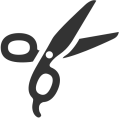            --------------------------------------------------------------------------------------------------------------------------------------------------------------------------------------OPREMA OVOJNICEZ obrazcem opremite vlogo tako, da zgornjo tabelo prilepite na sprednjo stran zaprte ovojnice in dopolnite podatke o vlagatelju!  Rok za oddajo prijave na razpis je do 7.11.2022.   Naziv lovske družine: (Polni naziv društva, kot je zapisan v temeljnem aktu društva in registriran na upravni enoti. Velja samo uradni naziv lovske družine.)ANaziv lovske družine: (Polni naziv društva, kot je zapisan v temeljnem aktu društva in registriran na upravni enoti. Velja samo uradni naziv lovske družine.)ANaziv lovske družine: (Polni naziv društva, kot je zapisan v temeljnem aktu društva in registriran na upravni enoti. Velja samo uradni naziv lovske družine.)ANaziv lovske družine: (Polni naziv društva, kot je zapisan v temeljnem aktu društva in registriran na upravni enoti. Velja samo uradni naziv lovske družine.)ANaziv lovske družine: (Polni naziv društva, kot je zapisan v temeljnem aktu društva in registriran na upravni enoti. Velja samo uradni naziv lovske družine.)ANaziv lovske družine: (Polni naziv društva, kot je zapisan v temeljnem aktu društva in registriran na upravni enoti. Velja samo uradni naziv lovske družine.)ANaziv lovske družine: (Polni naziv društva, kot je zapisan v temeljnem aktu društva in registriran na upravni enoti. Velja samo uradni naziv lovske družine.)ANaziv lovske družine: (Polni naziv društva, kot je zapisan v temeljnem aktu društva in registriran na upravni enoti. Velja samo uradni naziv lovske družine.)ANaziv lovske družine: (Polni naziv društva, kot je zapisan v temeljnem aktu društva in registriran na upravni enoti. Velja samo uradni naziv lovske družine.)ANaziv lovske družine: (Polni naziv društva, kot je zapisan v temeljnem aktu društva in registriran na upravni enoti. Velja samo uradni naziv lovske družine.)ANaziv lovske družine: (Polni naziv društva, kot je zapisan v temeljnem aktu društva in registriran na upravni enoti. Velja samo uradni naziv lovske družine.)ANaziv lovske družine: (Polni naziv društva, kot je zapisan v temeljnem aktu društva in registriran na upravni enoti. Velja samo uradni naziv lovske družine.)ANaziv lovske družine: (Polni naziv društva, kot je zapisan v temeljnem aktu društva in registriran na upravni enoti. Velja samo uradni naziv lovske družine.)ANaziv lovske družine: (Polni naziv društva, kot je zapisan v temeljnem aktu društva in registriran na upravni enoti. Velja samo uradni naziv lovske družine.)ANaziv lovske družine: (Polni naziv društva, kot je zapisan v temeljnem aktu društva in registriran na upravni enoti. Velja samo uradni naziv lovske družine.)ANaziv lovske družine: (Polni naziv društva, kot je zapisan v temeljnem aktu društva in registriran na upravni enoti. Velja samo uradni naziv lovske družine.)ANaziv lovske družine: (Polni naziv društva, kot je zapisan v temeljnem aktu društva in registriran na upravni enoti. Velja samo uradni naziv lovske družine.)AUlica (Uradni naslov lovske družine, kot izhaja iz registra na pristojni Upravni enoti.) AUlica (Uradni naslov lovske družine, kot izhaja iz registra na pristojni Upravni enoti.) AUlica (Uradni naslov lovske družine, kot izhaja iz registra na pristojni Upravni enoti.) AUlica (Uradni naslov lovske družine, kot izhaja iz registra na pristojni Upravni enoti.) AUlica (Uradni naslov lovske družine, kot izhaja iz registra na pristojni Upravni enoti.) AUlica (Uradni naslov lovske družine, kot izhaja iz registra na pristojni Upravni enoti.) AUlica (Uradni naslov lovske družine, kot izhaja iz registra na pristojni Upravni enoti.) AUlica (Uradni naslov lovske družine, kot izhaja iz registra na pristojni Upravni enoti.) AUlica (Uradni naslov lovske družine, kot izhaja iz registra na pristojni Upravni enoti.) AUlica (Uradni naslov lovske družine, kot izhaja iz registra na pristojni Upravni enoti.) AUlica (Uradni naslov lovske družine, kot izhaja iz registra na pristojni Upravni enoti.) AUlica (Uradni naslov lovske družine, kot izhaja iz registra na pristojni Upravni enoti.) AUlica (Uradni naslov lovske družine, kot izhaja iz registra na pristojni Upravni enoti.) AUlica (Uradni naslov lovske družine, kot izhaja iz registra na pristojni Upravni enoti.) AUlica (Uradni naslov lovske družine, kot izhaja iz registra na pristojni Upravni enoti.) AUlica (Uradni naslov lovske družine, kot izhaja iz registra na pristojni Upravni enoti.) AUlica (Uradni naslov lovske družine, kot izhaja iz registra na pristojni Upravni enoti.) AHišna številka: AHišna številka: AHišna številka: AHišna številka: APošta: APošta: APošta: APoštna številka:Davčna številka (ID številka za DDV):Davčna številka (ID številka za DDV):Davčna številka (ID številka za DDV):Davčna številka (ID številka za DDV):Davčna številka (ID številka za DDV):Davčna številka (ID številka za DDV):SIMatična številka:Številka TR:SI566Banka pri kateri je odprt TRR:Banka pri kateri je odprt TRR:Banka pri kateri je odprt TRR:Banka pri kateri je odprt TRR:Banka pri kateri je odprt TRR:Banka pri kateri je odprt TRR:Banka pri kateri je odprt TRR:Izpostava banke:Izpostava banke:Izpostava banke:Izpostava banke:Izpostava banke:PODATKI O ODGOVORNI OSEBI LOVSKE DRUŽINE: (To je oseba, ki je na podlagi statuta pristojna, da zastopa društvo.)PODATKI O ODGOVORNI OSEBI LOVSKE DRUŽINE: (To je oseba, ki je na podlagi statuta pristojna, da zastopa društvo.)PODATKI O ODGOVORNI OSEBI LOVSKE DRUŽINE: (To je oseba, ki je na podlagi statuta pristojna, da zastopa društvo.)PODATKI O ODGOVORNI OSEBI LOVSKE DRUŽINE: (To je oseba, ki je na podlagi statuta pristojna, da zastopa društvo.)PODATKI O ODGOVORNI OSEBI LOVSKE DRUŽINE: (To je oseba, ki je na podlagi statuta pristojna, da zastopa društvo.)PODATKI O ODGOVORNI OSEBI LOVSKE DRUŽINE: (To je oseba, ki je na podlagi statuta pristojna, da zastopa društvo.)PODATKI O ODGOVORNI OSEBI LOVSKE DRUŽINE: (To je oseba, ki je na podlagi statuta pristojna, da zastopa društvo.)PODATKI O ODGOVORNI OSEBI LOVSKE DRUŽINE: (To je oseba, ki je na podlagi statuta pristojna, da zastopa društvo.)PODATKI O ODGOVORNI OSEBI LOVSKE DRUŽINE: (To je oseba, ki je na podlagi statuta pristojna, da zastopa društvo.)PODATKI O ODGOVORNI OSEBI LOVSKE DRUŽINE: (To je oseba, ki je na podlagi statuta pristojna, da zastopa društvo.)Ime in priimek:Ime in priimek:Ime in priimek:Ulica:Ulica:Hišna številka: AHišna številka: AHišna številka: AHišna številka: AHišna številka: AHišna številka: AHišna številka: APošta: APošta: APošta: APošta: APošta: APošta: APoštna številka:Poštna številka:Poštna številka:Poštna številka:ATelefon:Telefon:E-mail:ŽigŽigŽigKraj in datum:Podpis odgovorne osebeNaziv lovske družine1.smo v Republiki Sloveniji registrirani kot lovska družina; 2.imamo poravnane davke, prispevke in druge obvezne dajatve občini in državi; 3.nismo v postopku prisilne poravnave, stečaju ali likvidacijskem postopku;4.smo seznanjeni z vsebino javnega razpisa in razpisno dokumentacijo ter da z njima brez zadržkov v celoti soglašamo;5.se strinjamo z določili vzorca pogodbe iz te razpisne dokumentacije;6.da so vsi v vlogi navedeni podatki popolni in verodostojni ter da smo seznanjeni s posledicami navajanja neresničnih podatkov v tej vlogi; 7.da vse kopije dokazil ustrezajo originalom; 8.smo seznanjeni in soglašamo, da na podlagi zakona, ki ureja upravni postopek, uradna oseba Občine Sevnica iz uradnih evidenc pridobiva podatke, ki so potrebni za ugotavljanje dejanskega stanja in dejstev, pomembnih za odločanje; 9. dovoljujemo zbiranje in obdelavo osebnih podatkov, skladno z 8. členom Zakona o varstvu osebnih podatkov (Uradni list RS, št. 94/07 – UPB1) ter splošno Uredbo o varstvu osebnih podatkov (GDPR) in na podlagi 21.a člena Zakona o lokalni samoupravi (Uradni list RS, št. 94/07 – UPB, 76/08, 79/09, 51/10, 40/12 – ZUJF, 14/15 – ZUUJFO, 11/18 – ZSPDSLS-1, 30/18, 61/20 – ZIUZEOP-A in 80/20 - ZIUOOPE) z namenom izvedbe postopka za sofinanciranje aktivnosti trajnostnega gospodarjenja z divjadjo v občini Sevnica za obdobje 2020-2021;10.smo seznanjeni, da se osebni podatki hranijo skladno z Zakonom o varstvu dokumentarnega in arhivskega gradiva (Uradni list RS, št. 30/06 in 51/14); 11.obdelava in hramba osebnih podatkov se lahko po roku 5 let kadarkoli prekliče. Kraj:ŽigŽigŽigDne:Podpis odgovorne osebeŠt. računaDatum računaVrednost v €Opis del *Št. računaDatum računaVrednost v €Opis del *SKUPAJ:Kraj:ŽigŽigŽigDne:Podpis odgovorne osebePREJEMNIKObčina SevnicaSrečko Ocvirk, Župan Občine SevnicaPredsednik/caKraj:ŽigŽigŽigDne:Podpis odgovorne osebeLOVSKA DRUŽINA20202021SKUPAJ2020+2021PRENOS IZ SOSED. LOVIŠČKONČNO SOFINANCIRANJE1Bohor - Planina0,130,140,270,000,002Boštanj 672,23705,171.377,4010,241.387,643Brestanica104,74109,87214,611,60216,214Bučka33,0434,6667,700,5068,205Jurklošter10,0510,5520,600,000,006Loka pri Zidanem Mostu241,14252,96494,103,67497,777Mokronog5,065,3110,370,000,008Radeče2,132,244,370,000,009Raka1,912,013,920,000,0010Sevnica294,55308,99603,544,49608,0311Studenec – Veliki Trn223,86234,84458,703,41462,1112Šentjanž442,31463,99906,306,74913,0413Šentrupert59,3762,28121,650,90122,5514Škocjan0,130,150,280,000,0015Tržišče376,09394,52770,615,73776,3416Zabukovje169,20177,50346,702,58349,28Vlagatelj:(Vpišete naziv društva ter naslov, poštno številko in kraj)(Izpolni sprejemna pisarna)Datum prejema: Ura prejema: »NE ODPIRAJ JAVNI RAZPIS  -  DIVJAD«Številka: 341-0002/2022  Rok za oddajo: 7.11.2022Prejemnik:             OBČINA SEVNICA              GLAVNI TRG 19 A             8290  SEVNICA 